УЛИЧНЫЕ ТРЕНАЖЕРЫУЛИЧНЫЕ ТРЕНАЖЕРЫУЛИЧНЫЕ ТРЕНАЖЕРЫУЛИЧНЫЕ ТРЕНАЖЕРЫ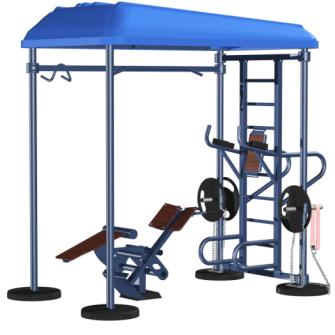 МВ 7.47 ВоркаутТренажер предназначен для тренировки практически всех групп мышц тела человека, в зависимости от выбранного элемента тренажера.Упражнение: Потягивания широким, узким хватом.Гиперэкстензия.Жим на брусьях.Скручивание корпуса на пресс.Поднятие верхней части корпуса на гиперэкстензии.Поднятие ног на пресс.Технические характеристики: Габариты (ДхШхВ), мм: 3150х1900х2700. Вес: 496 кг.Описание: Несущая конструкция изготовлена из трубы диаметром 74 мм толщиной 6 мм.Покраска рамы выполнена в 2 слоя, что обеспечивает устойчивость к ударам и атмосферным осадкам.1) Цинковая грунтовка.2) Слой порошковой краски.Цвет стандартный: синий с черным. Возможны варианты с использованием другого цветаДиски и ремень для занятий закреплены на цепи.Для удобного хранения дисков установлены накопители.На спинки, для комфортного использования установлена накладка из бакелитовой фанеры.Для утяжеления используются диски «Евроклассик с ручками». Весом 15, 20, 25 кг.Козырек изготавливается из ударопрочного полистерола толщиной 5 мм.В комплект входит 16 анкерных болтов М16х125, для монтажа.В крышу вмонтирован  светодиодный светильник (220 v)Для безопасности в основании ног тренажера устанавливаются резиновые накладки, которые закрывают выступающие элементы анкерных болтов.МВ 7.47 ВоркаутТренажер предназначен для тренировки практически всех групп мышц тела человека, в зависимости от выбранного элемента тренажера.Упражнение: Потягивания широким, узким хватом.Гиперэкстензия.Жим на брусьях.Скручивание корпуса на пресс.Поднятие верхней части корпуса на гиперэкстензии.Поднятие ног на пресс.Технические характеристики: Габариты (ДхШхВ), мм: 3150х1900х2700. Вес: 496 кг.Описание: Несущая конструкция изготовлена из трубы диаметром 74 мм толщиной 6 мм.Покраска рамы выполнена в 2 слоя, что обеспечивает устойчивость к ударам и атмосферным осадкам.1) Цинковая грунтовка.2) Слой порошковой краски.Цвет стандартный: синий с черным. Возможны варианты с использованием другого цветаДиски и ремень для занятий закреплены на цепи.Для удобного хранения дисков установлены накопители.На спинки, для комфортного использования установлена накладка из бакелитовой фанеры.Для утяжеления используются диски «Евроклассик с ручками». Весом 15, 20, 25 кг.Козырек изготавливается из ударопрочного полистерола толщиной 5 мм.В комплект входит 16 анкерных болтов М16х125, для монтажа.В крышу вмонтирован  светодиодный светильник (220 v)Для безопасности в основании ног тренажера устанавливаются резиновые накладки, которые закрывают выступающие элементы анкерных болтов.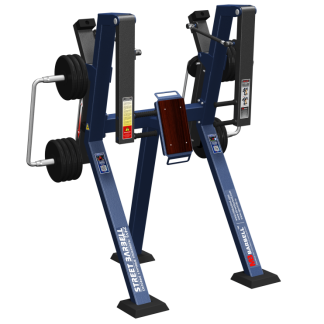 МВ 7.30 Жим от груди стоя с изменяемой нагрузкойТренажер предназначен для тренировки мышц груди.Упражнение: Жим от груди стоя.Технические характеристики: Габариты: (ДхШхВ), мм: 1330х1950х2100.Вес общий: 335 кг.Диски: 14 шт по 10 кг (140 кг).6 шт по 2,5 кг (15 кг).Описание: Несущая конструкция изготовлена из профиля 120х80 мм толщина стенки 3 мм.Покраска рамы выполнена в 2 слоя, что обеспечивает устойчивость к ударам и атмосферным осадкам.Цинковая грунтовка.Слой порошковой краски.Цвет стандартный: синий с черным. Возможны варианты с использованием другого цвета.На рукояти установлены ручки  ПВХНагрузка меняется путем перемещения дисков по направляющим.Диски «Стандарт», стальные, цельнометаллические, обрезиненные.Для предотвращения травм спортсменов концы прямоугольного профиля заварены.На спинку, для комфортного использования установлена накладка из бакелитовой фанеры.На узлы вращения установлены подшипники.В комплект входит 12 анкерных болтов М16х125, для монтажа тренажера на бетонной площадкеДля безопасности в основании ног тренажера устанавливаются резиновые накладки, которые закрывают выступающие элементы анкерных болтов.Конструкция тренажеров защищена патентом (Патент на изобретение № 2515434).МВ 7.30 Жим от груди стоя с изменяемой нагрузкойТренажер предназначен для тренировки мышц груди.Упражнение: Жим от груди стоя.Технические характеристики: Габариты: (ДхШхВ), мм: 1330х1950х2100.Вес общий: 335 кг.Диски: 14 шт по 10 кг (140 кг).6 шт по 2,5 кг (15 кг).Описание: Несущая конструкция изготовлена из профиля 120х80 мм толщина стенки 3 мм.Покраска рамы выполнена в 2 слоя, что обеспечивает устойчивость к ударам и атмосферным осадкам.Цинковая грунтовка.Слой порошковой краски.Цвет стандартный: синий с черным. Возможны варианты с использованием другого цвета.На рукояти установлены ручки  ПВХНагрузка меняется путем перемещения дисков по направляющим.Диски «Стандарт», стальные, цельнометаллические, обрезиненные.Для предотвращения травм спортсменов концы прямоугольного профиля заварены.На спинку, для комфортного использования установлена накладка из бакелитовой фанеры.На узлы вращения установлены подшипники.В комплект входит 12 анкерных болтов М16х125, для монтажа тренажера на бетонной площадкеДля безопасности в основании ног тренажера устанавливаются резиновые накладки, которые закрывают выступающие элементы анкерных болтов.Конструкция тренажеров защищена патентом (Патент на изобретение № 2515434).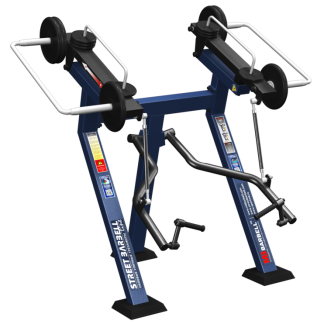 МВ 7.39 Бицепс стоя с изменяемой нагрузкой.Тренажер предназначен для тренировки двуглавой мышцы плеча.Упражнение: Сгибание рук на бицепс.Технические характеристики: Габариты: (ДхШхВ), мм: 1580х1880х2000.Вес общий: 245 кг.Диски:6 шт по10 кг (60 кг).6 шт по 2,5 кг (15 кг).Описание: Несущая конструкция изготовлена из профиля 120х80 мм толщина стенки 3 мм.Покраска рамы выполнена в 2 слоя, что обеспечивает устойчивость к ударам и атмосферным осадкам.1) Цинковая грунтовка.2) Слой порошковой краски.Цвет стандартный: синий с черным. Возможны варианты с использованием другого цвета.На рукояти установлены ручки ПВХНагрузка меняется путем перемещения дисков по направляющим.Диски «Стандарт», стальные, цельнометаллические, обрезиненные.Для предотвращения травм спортсменов концы прямоугольного профиля заварены.На узлы вращения установлены подшипники.В комплект входит 12 анкерных болтов М16х125, для монтажа тренажера на бетонной площадке.Для безопасности в основании ног тренажера устанавливаются резиновые накладки, которые закрывают выступающие элементы анкерных болтов.Конструкция тренажеров защищена патентом (Патент на изобретение № 2515434).МВ 7.39 Бицепс стоя с изменяемой нагрузкой.Тренажер предназначен для тренировки двуглавой мышцы плеча.Упражнение: Сгибание рук на бицепс.Технические характеристики: Габариты: (ДхШхВ), мм: 1580х1880х2000.Вес общий: 245 кг.Диски:6 шт по10 кг (60 кг).6 шт по 2,5 кг (15 кг).Описание: Несущая конструкция изготовлена из профиля 120х80 мм толщина стенки 3 мм.Покраска рамы выполнена в 2 слоя, что обеспечивает устойчивость к ударам и атмосферным осадкам.1) Цинковая грунтовка.2) Слой порошковой краски.Цвет стандартный: синий с черным. Возможны варианты с использованием другого цвета.На рукояти установлены ручки ПВХНагрузка меняется путем перемещения дисков по направляющим.Диски «Стандарт», стальные, цельнометаллические, обрезиненные.Для предотвращения травм спортсменов концы прямоугольного профиля заварены.На узлы вращения установлены подшипники.В комплект входит 12 анкерных болтов М16х125, для монтажа тренажера на бетонной площадке.Для безопасности в основании ног тренажера устанавливаются резиновые накладки, которые закрывают выступающие элементы анкерных болтов.Конструкция тренажеров защищена патентом (Патент на изобретение № 2515434).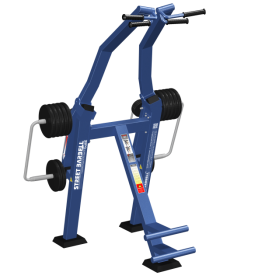 МВ 7.55 Вертикальная тяга с конвергенцией  стоя с изменяемой нагрузкой.Тренажер предназначен для тренировки мышц спины.Упражнение: Вертикальная тяга.Технические характеристики: Габариты: (ДхШхВ), мм: 1530х1770х2460.Вес общий: 335 кг.Диски: 14 шт по 10 кг (140 кг).6 шт по 2,5 кг (15 кг).Описание: Несущая конструкция изготовлена из профиля 120х80 мм толщина стенки 3 мм.Покраска рамы выполнена в 2 слоя, что обеспечивает устойчивость к ударам и атмосферным осадкам.1) Цинковая грунтовка.2) Слой порошковой краски.Цвет стандартный: синий с черным. Возможны варианты с использованием другого цвета.На рукояти установлены ручки ПВХ.Нагрузка меняется путем перемещения дисков по направляющим.Диски «Стандарт», стальные, цельнометаллические, обрезиненные.Для предотвращения травм спортсменов концы прямоугольного профиля заварены.На узлы вращения установлены подшипники.В комплект входит 12 анкерных болтов М16х125, для монтажа тренажера на бетонной площадке.Для безопасности в основании ног тренажера устанавливаются резиновые накладки, которые закрывают выступающие элементы анкерных болтов.Конструкция тренажеров защищена патентом (Патент на изобретение № 2515434).МВ 7.55 Вертикальная тяга с конвергенцией  стоя с изменяемой нагрузкой.Тренажер предназначен для тренировки мышц спины.Упражнение: Вертикальная тяга.Технические характеристики: Габариты: (ДхШхВ), мм: 1530х1770х2460.Вес общий: 335 кг.Диски: 14 шт по 10 кг (140 кг).6 шт по 2,5 кг (15 кг).Описание: Несущая конструкция изготовлена из профиля 120х80 мм толщина стенки 3 мм.Покраска рамы выполнена в 2 слоя, что обеспечивает устойчивость к ударам и атмосферным осадкам.1) Цинковая грунтовка.2) Слой порошковой краски.Цвет стандартный: синий с черным. Возможны варианты с использованием другого цвета.На рукояти установлены ручки ПВХ.Нагрузка меняется путем перемещения дисков по направляющим.Диски «Стандарт», стальные, цельнометаллические, обрезиненные.Для предотвращения травм спортсменов концы прямоугольного профиля заварены.На узлы вращения установлены подшипники.В комплект входит 12 анкерных болтов М16х125, для монтажа тренажера на бетонной площадке.Для безопасности в основании ног тренажера устанавливаются резиновые накладки, которые закрывают выступающие элементы анкерных болтов.Конструкция тренажеров защищена патентом (Патент на изобретение № 2515434).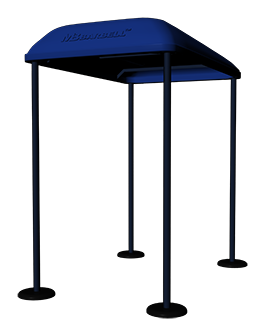 МВ 7.48 КрышаИспользуется для защиты тренажера и спортсмена от атмосферных осадков.Технические характеристики: Габариты (ДхШхВ), мм: 2670х1650х2700. Вес: 215 кг.Описание: Несущая конструкция изготовлена из трубы диаметром 74 мм толщиной 6 мм.Покраска рамы выполнена в 2 слоя, что обеспечивает устойчивость к ударам и атмосферным осадкам.1) Цинковая грунтовка.2) Слой порошковой краски.Цвет стандартный: синий с черным. Возможны варианты с использованием другого цвета.Козырек изготавливается из ударопрочного полистерола толщиной 5 мм.В комплект входит 16 анкерных болтов М16х125, для монтажа.Высота столба 2300 мм.В крышу вмонтирован  светодиодный светильник (220 v)Для безопасности в основании ног тренажера устанавливаются резиновые накладки, которые закрывают выступающие элементы анкерных болтов.МВ 7.48 КрышаИспользуется для защиты тренажера и спортсмена от атмосферных осадков.Технические характеристики: Габариты (ДхШхВ), мм: 2670х1650х2700. Вес: 215 кг.Описание: Несущая конструкция изготовлена из трубы диаметром 74 мм толщиной 6 мм.Покраска рамы выполнена в 2 слоя, что обеспечивает устойчивость к ударам и атмосферным осадкам.1) Цинковая грунтовка.2) Слой порошковой краски.Цвет стандартный: синий с черным. Возможны варианты с использованием другого цвета.Козырек изготавливается из ударопрочного полистерола толщиной 5 мм.В комплект входит 16 анкерных болтов М16х125, для монтажа.Высота столба 2300 мм.В крышу вмонтирован  светодиодный светильник (220 v)Для безопасности в основании ног тренажера устанавливаются резиновые накладки, которые закрывают выступающие элементы анкерных болтов.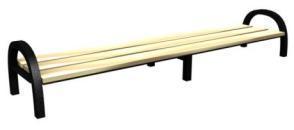 МВ 7.36 СкамейкаИспользуется для отдыха.Технические характеристики: Габариты (ДхШхВ), мм: 3050х700х530 Вес: 35 кг.Описание: Несущая конструкция изготовлена из профиля 60х60 мм толщина стенки 2 мм.Покраска рамы выполнена методом порошковой окраски, которая обеспечивает устойчивость к ударам и атмосферным осадкам.Цвет стандартный - черный. Возможны варианты с использованием другого цвета.Сиденье — окрашенная доска  из древесины сосновых пород.В комплект входит 12 анкерных болтов М16х125, для монтажа тренажера на бетонной площадкеМВ 7.36 СкамейкаИспользуется для отдыха.Технические характеристики: Габариты (ДхШхВ), мм: 3050х700х530 Вес: 35 кг.Описание: Несущая конструкция изготовлена из профиля 60х60 мм толщина стенки 2 мм.Покраска рамы выполнена методом порошковой окраски, которая обеспечивает устойчивость к ударам и атмосферным осадкам.Цвет стандартный - черный. Возможны варианты с использованием другого цвета.Сиденье — окрашенная доска  из древесины сосновых пород.В комплект входит 12 анкерных болтов М16х125, для монтажа тренажера на бетонной площадке